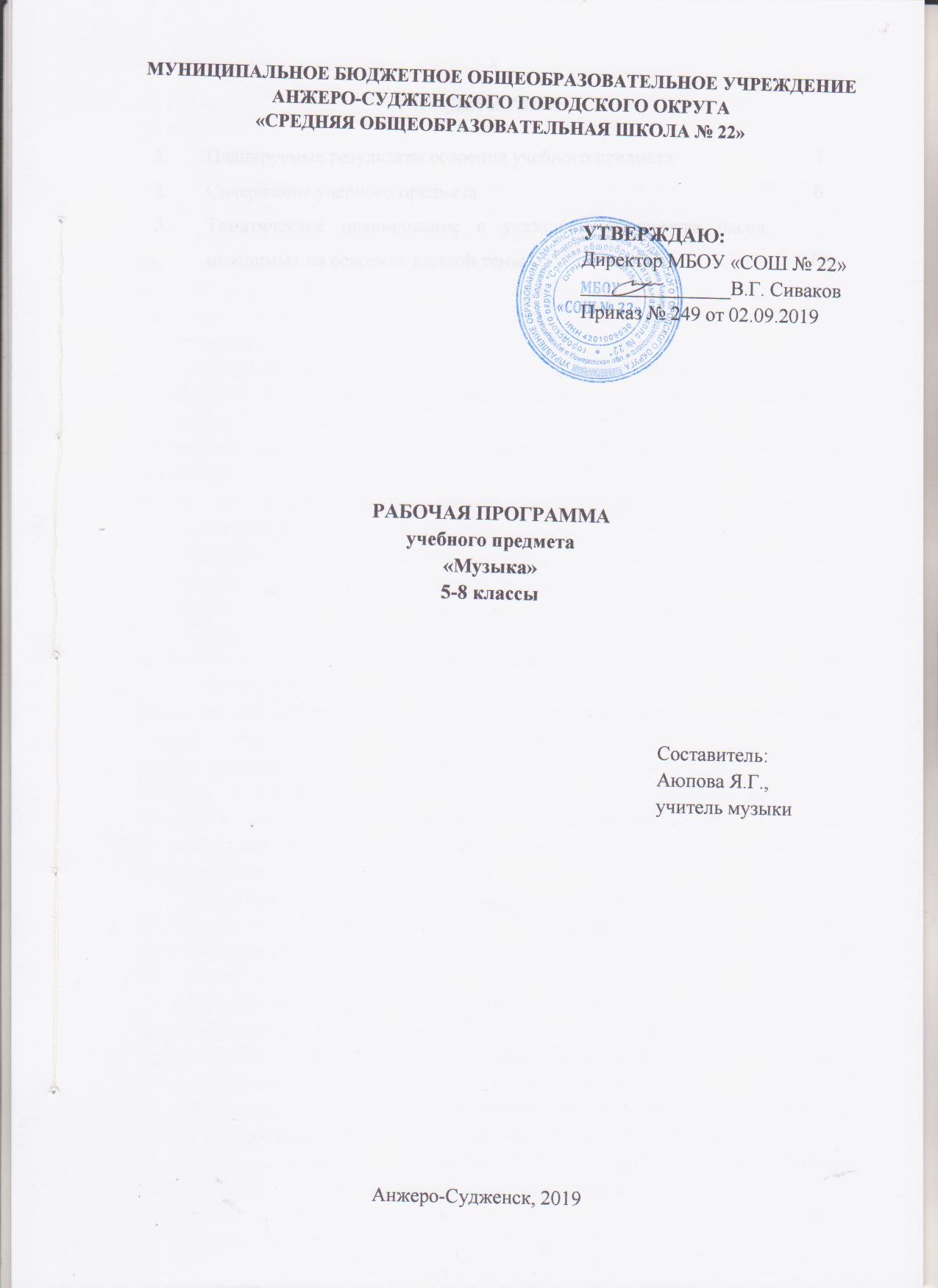 СОДЕРЖАНИЕ1. ПЛАНИРУЕМЫЕ РЕЗУЛЬТАТЫ ОСВОЕНИЯ УЧЕБНОГО ПРЕДМЕТАЛичностные результаты:1) воспитание российской гражданской идентичности: патриотизма, уважения к Отечеству, прошлое и настоящее многонационального народа России; осознание своей этнической принадлежности, знание истории, языка, культуры своего народа, своего края, основ культурного наследия народов России и человечества; усвоение гуманистических, демократических и традиционных ценностей многонационального российского общества; воспитание чувства ответственности и долга перед Родиной;2) формирование ответственного отношения к учению, готовности и способности обучающихся к саморазвитию и самообразованию на основе мотивации к обучению и познанию, осознанному выбору и построению дальнейшей индивидуальной траектории образования на базе ориентировки в мире профессий и профессиональных предпочтений с учетом устойчивых познавательных интересов, а также на основе формирования уважительного отношения к труду, развития опыта участия в социально значимом труде;3) формирование целостного мировоззрения, соответствующего современному уровню развития науки и общественной практики, учитывающего социальное, культурное, языковое, духовное многообразие современного мира;4) формирование осознанного, уважительного и доброжелательного отношения к другому человеку, его мнению, мировоззрению, культуре, языку, вере, гражданской позиции, к истории, культуре, религии, традициям, языкам, ценностям народов России и народов мира; готовности и способности вести диалог с другими людьми и достигать в нем взаимопонимания;5) освоение социальных норм, правил поведения, ролей и форм социальной жизни в группах и сообществах, включая взрослые и социальные сообщества; участие в школьном самоуправлении и общественной жизни в пределах возрастных компетенций с учетом региональных, этнокультурных, социальных и экономических особенностей;6) развитие морального сознания и компетентности в решении моральных проблем на основе личностного выбора, формирование нравственных чувств и нравственного поведения, осознанного и ответственного отношения к собственным поступкам;7) формирование коммуникативной компетентности в общении и сотрудничестве со сверстниками, детьми старшего и младшего возраста, взрослыми в процессе образовательной, общественно полезной, учебно-исследовательской, творческой и других видов деятельности;8) формирование ценности здорового и безопасного образа жизни; усвоение правил индивидуального и коллективного безопасного поведения в чрезвычайных ситуациях, угрожающих жизни и здоровью людей, правил поведения на транспорте и на дорогах;9) формирование основ экологической культуры, соответствующей современному уровню экологического мышления, развитие опыта экологически ориентированной рефлексивно-оценочной и практической деятельности в жизненных ситуациях;10) осознание значения семьи в жизни человека и общества, принятие ценности семейной жизни, уважительное и заботливое отношение к членам своей семьи;11) развитие эстетического сознания через освоение художественного наследия народов России и мира, творческой деятельности эстетического характера.Метапредметные результаты:1) умение самостоятельно определять цели своего обучения, ставить и формулировать для себя новые задачи в учебе и познавательной деятельности, развивать мотивы и интересы своей познавательной деятельности;2) умение самостоятельно планировать пути достижения целей, в том числе альтернативные, осознанно выбирать наиболее эффективные способы решения учебных и познавательных задач;3) умение соотносить свои действия с планируемыми результатами, осуществлять контроль своей деятельности в процессе достижения результата, определять способы действий в рамках предложенных условий и требований, корректировать свои действия в соответствии с изменяющейся ситуацией;4) умение оценивать правильность выполнения учебной задачи, собственные возможности ее решения;5) владение основами самоконтроля, самооценки, принятия решений и осуществления осознанного выбора в учебной и познавательной деятельности;6) умение определять понятия, создавать обобщения, устанавливать аналогии, классифицировать, самостоятельно выбирать основания и критерии для классификации, устанавливать причинно-следственные связи, строить логическое рассуждение, умозаключение (индуктивное, дедуктивное и по аналогии) и делать выводы;7) умение создавать, применять и преобразовывать знаки и символы, модели и схемы для решения учебных и познавательных задач;8) смысловое чтение;9) умение организовывать учебное сотрудничество и совместную деятельность с учителем и сверстниками; работать индивидуально и в группе: находить общее решение и разрешать конфликты на основе согласования позиций и учета интересов; формулировать, аргументировать и отстаивать свое мнение;10) умение осознанно использовать речевые средства в соответствии с задачей коммуникации для выражения своих чувств, мыслей и потребностей; планирования и регуляции своей деятельности; владение устной и письменной речью, монологической контекстной речью;11) формирование и развитие компетентности в области использования информационно-коммуникационных технологий (далее - ИКТ компетенции); развитие мотивации к овладению культурой активного пользования словарями и другими поисковыми системами;12) формирование и развитие экологического мышления, умение применять его в познавательной, коммуникативной, социальной практике и профессиональной ориентации.Предметные результаты:1) формирование основ музыкальной культуры обучающихся как неотъемлемой части их общей духовной культуры; потребности в общении с музыкой для дальнейшего духовно-нравственного развития, социализации, самообразования, организации содержательного культурного досуга на основе осознания роли музыки в жизни отдельного человека и общества, в развитии мировой культуры;2) развитие общих музыкальных способностей обучающихся, а также образного и ассоциативного мышления, фантазии и творческого воображения, эмоционально-ценностного отношения к явлениям жизни и искусства на основе восприятия и анализа музыкальных образов;3) формирование мотивационной направленности на продуктивную музыкально-творческую деятельность (слушание музыки, пение, инструментальное музицирование, драматизация музыкальных произведений, импровизация, музыкально-пластическое движение);4) воспитание эстетического отношения к миру, критического восприятия музыкальной информации, развитие творческих способностей в многообразных видах музыкальной деятельности, связанной с театром, кино, литературой, живописью;5) расширение музыкального и общего культурного кругозора; воспитание музыкального вкуса, устойчивого интереса к музыке своего народа и других народов мира, классическому и современному музыкальному наследию;6) овладение основами музыкальной грамотности: способностью эмоционально воспринимать музыку как живое образное искусство во взаимосвязи с жизнью, со специальной терминологией и ключевыми понятиями музыкального искусства, элементарной нотной грамотой в рамках изучаемого курса.2. СОДЕРЖАНИЕ УЧЕБНОГО ПРЕДМЕТАМузыка как вид искусстваОсновы музыкальной грамотности (терминология, ключевые понятия, элементарная нотная грамота). Интонация как носитель образного смысла. Многообразие интонационно-образных построений. Средства музыкальной выразительности в создании музыкального образа и характера музыки. Разнообразие вокальной, инструментальной, вокально-инструментальной, камерной, симфонической и театральной музыки. Различные формы построения музыки (двухчастная и трехчастная, вариации, рондо, сонатно-симфонический цикл, сюита), их возможности в воплощении и развитии музыкальных образов. Круг музыкальных образов (лирические, драматические, героические, романтические, эпические и др.), их взаимосвязь и развитие. Многообразие связей музыки с литературой на примере: «Горные вершины» А. Варламов, слова М. Лермонтова, «Вокализ» С. Рахманинов. «Романс. Из Музыкальных иллюстраций к повести А. Пушкина «Метель» (фрагмент), Г. Свиридов. Взаимодействие музыки и литературы в музыкальном театре (опера, балет) на примере: «Шехеразада» симфоническая сюита (фрагменты) Н. Римский-Корсаков.  Программная музыка. Многообразие связей музыки с изобразительным искусством. Портрет в музыке и изобразительном искусстве. Картины природы в музыке и в изобразительном искусстве на примере: «Островок» С. Рахманинов, слова К. Бальмонта, «Весенние воды» С. Рахманинов, слова Ф. Тютчева, «Прелюдия соль мажор» для фортепиано, С. Рахманинов. «Прелюдия соль-диез минор» для фортепиано, С. Рахманинов. Символика скульптуры, архитектуры, музыки.  Кемеровский музыкальный театр им. А. Боброва.  Содержание обучения по видам деятельности: Слушание музыки и анализ музыкальных образов в произведениях. Примеры: И. Лученок. «Хатынь» (ст. Г. Петренко), Р. де Лиль. «Марсельеза», Матвеев. «Матушка, матушка, что во поле пыльно», И. Морозов. Балет «Айболит» (фрагменты: Полечка, Морское плавание, Галоп), М. Мусоргский Опера «Борис Годунов» (Вступление, Песня Варлаама, Сцена смерти Бориса, сцена под Кромами). Опера «Хованщина» (Вступление, Пляска персидок).Исполнение песен (пение). Примеры: «Моя Россия» муз. Г.Струве, «Из чего наш мир состоит» муз. Б.Савельева, «Мальчишки и девчонки» муз. А.Островского, «Учиться надо весело» муз. С. Соснина, «Пестрый колпачок» муз. Г.'Струве, «Прекрасное далеко» муз. Е.Крылатова, «Большой хоровод» муз. Б. Савельева, «Песенка Деда Мороза» муз. Е. Крылатова, «Наша елка» муз. А.Островского. Драматизация музыкальных произведений. Примеры: Л. Бетховен. «Симфония № 5», «Соната № 7 (экспозиция Ι части)», «Соната № 8 («Патетическая»)», «Соната № 14 («Лунная»)», «Соната № 20 (ΙΙ часть, менуэт)», «Соната № 23 («Аппассионата»)», Рондо-каприччио «Ярость по поводу утерянного гроша», «Экосез ми бемоль мажор», «Концерт № 4» для ф-но с орк. (фрагмент ΙΙ части), музыка к трагедии И. Гете «Эгмонт» (Увертюра. Песня.  Клерхен). Шотландская песня «Верный Джонни» как средство развития творческого воображения обучающихся. Импровизация в пении, игре на элементарных музыкальных инструментах. Формирование музыкально-пластических движений на основе музыкальных произведений. Примеры: К. Хачатурян, Балет «Чиполлино» (фрагменты), И. Стравинский. Балет «Петрушка» (Первая картина: темы гулянья, Балаганный дед, Танцовщица, Шарманщик играет на трубе, Фокусник играет на флейте, Танец оживших кукол), «Сюита № 2» для оркестра.Народное музыкальное творчествоУстное народное музыкальное творчество в развитии общей культуры народа. Характерные черты русской народной музыки. Основные жанры русской народной вокальной музыки. Различные исполнительские типы художественного общения (хоровое, соревновательное, сказительное). Музыкальный фольклор народов России. Знакомство с музыкальной культурой, народным музыкальным творчеством Кузбасса: В.А. Красильников, П.В. Галковский; С.Б. Толстокулаков, М.М. Маслов, В.М. Пипекин.  Музыкальный фольклор Кузбасса. Истоки и интонационное своеобразие, музыкального фольклора разных стран на примере «Негритянский спиричуэл», А. Эшпай «Венгерские напевы».Содержание обучения по видам деятельности: Слушание произведений в исполнении фольклорных коллективов. Примеры: Шестопсалмие (знаменный распев). Свете тихий. Гимн (киевский распев). Да исправится молитва моя. П. Чесноков. Не отвержи мене во время старости. Духовный концерт (фрагмент). М. Березовский. Концерт № 3 для фортепиано с оркестром (1-я часть). С. Рахманинов. А. Лядов «Кикимора» (народное сказание для оркестра). «Красный сарафан» А. Варламов, слова Н. Цыганова. «Гори, гори, моя звезда» П. Булахов, слова В. Чуевского. «Калитка» А. Обухов, слова А. Будищева. «Колокольчик». А. Гурилев, слова И. Макарова. Каччини. «AveMaria».Исполнение песен. Примеры: «Во поле береза стояла», «Я на камушке сижу», «Заплетися, плетень», «Уж ты, поле мое», «Не одна-то ли во поле дороженька», «Ах ты, ноченька» «Матушка, что во поле пыльно» русские народные песни.  Р.К. Щедрин Опера «Не только любовь» (Песня и частушки Варвары).Инструментальное музицирование на примере: русских народных инструментальных наигрышей «Во кузнице», «Комара женить мы будем» русские народные песни. Драматизация музыкальных произведений. Примеры: «На море утушка купалася» русская народная свадебная песня, «Плывет лебедушка». Хор из оперы «Хованщина». М. Мусоргский как средство развития творческого воображения обучающихся.  Импровизация в пении, игре на элементарных музыкальных инструментах. Формирование музыкально - пластических движении на основе народной музыки (песни, инструментальные наигрыши).Русская музыка от эпохи средневековья до рубежа XIX-ХХ вв.Древнерусская духовная музыка. Знаменный распев как основа древнерусской храмовой музыки. Основные жанры профессиональной музыки эпохи Просвещения: кант, хоровой концерт, литургия. Формирование русской классической музыкальной школы (М.И. Глинка). Обращение композиторов к народным истокам профессиональной музыки. Романтизм в русской музыке. Стилевые особенности в творчестве русских композиторов (М.И. Глинка, М.П. Мусоргский, А.П. Бородин, Н.А. Римский-Корсаков, П.И. Чайковский, С.В. Рахманинов). Роль фольклора в становлении профессионального музыкального искусства. Духовная музыка русских композиторов. Традиции русской музыкальной классики, стилевые черты русской классической музыкальной школы. Духовная музыка кузбасских композиторов.Содержание обучения по видам деятельности: Слушание музыки и анализ музыкальных образов в произведениях. Примеры: И. Бах «Маленькая прелюдия для органа соль минор» (обр. для ф-но. Д.Б. Кабалевского), «Токката и фуга ре минор» для органа. «Органная фуга соль минор». «Органная фуга ля минор». «Прелюдия до-мажор» (ХТК, том Ι). «Фуга ре-диез минор» (ХТК, том Ι). «Итальянский концерт». «Прелюдия № 8 ми-минор». «Высокая месса си-минор» (хор «Kirie» (№ 1), хор «Gloria» (№ 20)). Оратория «Страсти по Матфею» (ария альта № 47). «Сюита № 2» (7 часть «Шутка»). И. Бах-Ф. Бузони. «Чакона из Партиты № 2» для скрипки соло. И. Бах-Ш. Гуно. «Ave Maria».Исполнение песен. Примеры: «Реквием» на стихи Р. Рождественского («Наши дети», «Помните!»). «Школьные годы».Инструментальное музицирование на шумовых и детских духовых инструментах. Примеры: Н.А. Римский-Корсаков Опера «Садко» (Колыбельная Волховы, хороводная песня Садко «Заиграйте, мои гусельки», Сцена появления лебедей, Песня Варяжского гостя, Песня Индийского гостя, Песня Веденецкого гостя). Опера «Золотой петушок» («Шествие»). Опера «Сказка о царе Салтане» («Полет шмеля»). Опера «Сказание о невидимом граде Китеже и деве Февронии» (оркестровый инструмент «Сеча при Керженце»). Симфоническая сюита «Шехеразада» (I часть). А. Рубинштейн. Романс «Горные вершины» (ст. М.Ю. Лермонтова).Драматизация музыкальных произведений. Примеры: М. Огиньский «Полонез ре минор» («Прощание с Родиной»), С. Прокофьев Опера «Война и мир» (Ария Кутузова, Вальс), Кантата «Александр Невский» (Ледовое побоище) как средство формирования патриотических чувств у обучающихся. Импровизация в пении, игре на элементарных музыкальных инструментах. Примеры: Опера «Снегурочка» (Пролог – Сцена Снегурочки с Морозом и Весной, Ария Снегурочки «С подружками по ягоды ходить», Третья песня Леля (ΙΙΙ д.), Сцена таяния Снегурочки «Люблю и таю» (ΙV д.)). Формирование музыкально-пластических движений на основе музыкальных произведений. Примеры: «Деревянная лошадка» Дварионас, «Жаворонок» (фортепианная пьеса) М.Глинка, - М. Балакирев, А. Гурилев «Домик-крошечка» (сл. С. Любецкого), «Вьется ласточка сизокрылая» (сл. Н. Грекова), «Колокольчик» (сл. И. Макарова).Зарубежная музыка от эпохи средневековья до рубежа XIХ-XХ вв.Средневековая духовная музыка: григорианский хорал. Жанры зарубежной духовной и светской музыки в эпохи Возрождения и Барокко (мадригал, мотет, фуга, месса, реквием, шансон). И.С. Бах – выдающийся музыкант эпохи Барокко. Венская классическая школа (Й. Гайдн, В. Моцарт, Л. Бетховен). Творчество композиторов-романтиков Ф. Шопен, Ф. Лист, Р. Шуман, Ф Шуберт, Э. Григ). Оперный жанр в творчестве композиторов XIX века (Ж. Бизе, Дж. Верди). Основные жанры светской музыки (соната, симфония, камерно-инструментальная и вокальная музыка, опера, балет). Развитие жанров светской музыки Основные жанры светской музыки XIX века (соната, симфония, камерно-инструментальная и вокальная музыка, опера, балет). Развитие жанров светской симфония, опера музыки (камерная инструментальная и вокальная музыка, концерт, балет). Содержание обучения по видам деятельности: Слушание музыки и анализ музыкальных образов в произведениях. Примеры: Л. Бетховена «Симфония № 5», «Соната № 7» (экспозиция Ι части), «Соната № 8» («Патетическая»), «Соната № 14» («Лунная»), «Соната № 20» (ΙΙ часть, менуэт), «Соната № 23» («Аппассионата»). Рондо-каприччио «Ярость по поводу утерянного гроша». Экосез ми-бемоль мажор. Концерт № 4 для ф-но с орк. (фрагмент ΙΙ части).  Музыка к трагедии И. Гете «Эгмонт» (Увертюра. Песня.  Клерхен). Шотландская песня «Верный Джонни».Инструментальное музицирование на детских шумовых музыкальных инструментах. Примеры: Дж. Верди Опера «Риголетто» («Песенка Герцога». Финал).Драматизация музыкальных произведений на примерах: «Эгмонт» Увертюра Л. Бетховен, «Скорбь и радость» Канон Л. Бетховен.Импровизация произведения на примере Й. Гайдна «Симфония № 103» («С тремоло литавр»). Первая часть. Четвертная часть.Формирование музыкально-пластических движений на основе произведений: И. Штраус. «Полька-пиццикато», Вальс из оперетты «Летучая мышь».   Русская и зарубежная музыкальная культура XX в.Знакомство с творчеством всемирно известных отечественных композиторов (И.Ф. Стравинский, С.С. Прокофьев, Д.Д. Шостакович, Г.В. Свиридов, Р. Щедрин, А.И. Хачатурян, А.Г. Шнитке) и зарубежных композиторов ХХ столетия (К. Дебюсси, К. Орф, М. Равель, Б. Бриттен, А. Шенберг). Многообразие стилей в отечественной и зарубежной музыке ХХ века (импрессионизм). Джаз: спиричуэл, блюз, симфоджаз – наиболее яркие композиторы и исполнители. Отечественные и зарубежные композиторы-песенники ХХ столетия. Обобщенное представление о современной музыке, ее разнообразии и характерных признаках. Авторская песня: прошлое и настоящее. Рок-музыка и ее отдельные направления (рок-опера, рок-н-ролл.). Мюзикл. Электронная музыка. Современные технологии записи и воспроизведения музыки. Барды Кемеровской области. Содержание обучения по видам деятельности: Слушание музыки и анализ музыкальных образов в произведениях. Примеры: М. Равель. «Болеро», А. Хачатурян. Балет «Гаянэ» (Танец с саблями, Колыбельная). Концерт для скрипки с орк. (I ч., II ч., ΙΙΙ ч.). Музыка к драме М.Ю. Лермонтова «Маскарад» (Галоп.Вальс). Д. Шостакович. Симфония № 7 «Ленинградская». «Праздничная увертюра». А. Журбин. Рок-опера «Орфей и Эвридика» (фрагменты).Исполнение песен. Примеры: «Нам нужна одна победа» из кинофильма «Белорусский вокзал» слова и музыка Б. Окуджавы. «Старый рояль» из кинофильма «Мы из джаза». М. Минков, слова Д. Иванова. «Как прекрасен этот мир» Д. Тухманов, слова В. Харитонова. «Огромное небо» О. Фельдман, стихи Р. Рождественского. «Исполнение желаний» С. Никитин, слова Ю. Визбора, Слова и музыка А. Загота. Наполним музыкой сердца. Слова и музыка Ю. Визбора. Спасибо, музыка. Из кинофильма «Мы из джаза». М. Минков, слова Д. Иванова. Песенка на память М. Минков, слова П. Синявского.  Инструментальное музицирование на детских музыкальных инструментах. Примеры: Увертюра (фрагменты); Песенка о веселом ветре. Из кинофильма «Дети капитана Гранта». И. Дунаевский. Звуки музыки; Эдельвейс. Из кинофильма- мюзикла «Звуки музыки». Р. Роджерс, слова О. Хаммерсона, русский текст М. Подберезского.Драматизация музыкальных произведений. Примеры: В. Гаврилин «Перезвоны». По прочтении В. Шукшина (симфония-действо для солистов, хора, гобоя и ударных): «Весело на душе» (№ 1), «Смерть разбойника» (№ 2), «Ерунда» (№ 4), «Ти-ри-ри» (№ 8), «Вечерняя музыка» (№ 10), «Молитва» (№ 17). Вокальный цикл «Времена года» («Весна», «Осень»).   Импровизация музыкальных произведений. Пример: «Рапсодия в стиле блюз» Дж. Гершвина.Формирование музыкально-пластических движений на основе Э. Уэббер. Рок-опера «Иисус Христос - суперзвезда» (фрагменты), Мюзикл «Кошки», либретто по Т. Элиоту (фрагменты).Современная музыкальная жизньПанорама современной музыкальной жизни в России и за рубежом: концерты, конкурсы и фестивали (современной и классической музыки). Наследие выдающихся отечественных (Ф.И. Шаляпин, Д.Ф. Ойстрах, А.В. Свешников; Д.А. Хворостовский, А.Ю. Нетребко, В.Т. Спиваков, Н.Л. Луганский, Д.Л. Мацуев и др.) и зарубежных исполнителей (Э. Карузо, М. Каллас; Паваротти, М. Кабалье, В. Клиберн, В. Кельмпфф и др.) классической музыки. Современные выдающиеся, композиторы, вокальные исполнители и инструментальные коллективы. Всемирные центры музыкальной культуры и музыкального образования. Может ли современная музыка считаться классической? Классическая музыка в современных обработках.  Фонд «Юные дарования Кузбасса». Симфонический оркестр, оркестр народных инструментов Кузбасса. Содержание обучения по видам деятельности: Слушание музыки и анализ музыкальных образов в произведениях. Примеры: «Сыновья уходят в бой» слова и музыка В. Высоцкого. «Дом, где наше детство остается» Ю. Чичков, слова М. Пляцковского. «Вот солдаты идут» К. Молчанов, слова М. Львовского. «До свидания, мальчики» Слова и музыка Б. Окуджавы. «Баллада о солдате» В. Соловьев-Седой, слова М. Матусовского. «Фантастика-романтика» Слова и музыка Ю. Кима. «За туманом», «Маленький гном» Слова и музыка А. Кукина. «Следы» Слова и музыка В. Егорова. «Весеннее танго» Слова и музыка В. Миляева. «Я бы сказал тебе» Слова и музыка В. Вихарева.Исполнение песен. Примеры: «Россия, Россия» Ю. Чичков, слова Ю. Разумовского. «Журавли» Я. Френкель, слова Р. Гамзатова. «День Победы» Д. Тухманов, слова В. Харитонова. «Родина моя» Д. Тухманов, слова Р. Рождественского. «Дорога добра» из телевизионного фильма «Приключения маленького Мука». М. Минков, слова Ю. Энтина. «Небо в глазах» С. Смирнов, слова В. Смирнова. «Рассвет-чародей» В. Шаинский, слова М. Пляцковского. Инструментальное музицирование на детских музыкальных инструментах.  Примеры: «Фантастика-романтика» Слова и музыка Ю. Кима. «За туманом», «Маленький гном» Слова и музыка А. Кукина.   Драматизация музыкальных произведений. Примеры: «Молитва Франсуа Виньона», слова и музыка Б. Окуджавы, «Будь со мною» (Молитва). Е. Крылатов, слова Ю. Энтина, как средство развитие духовно-нравственных качеств обучающегося.Импровизация музыкальных произведений. Примеры: «Дуэт лисы Алисы и кота Базилио» из музыки к сказке «Буратино» музыка и стихи Б. Окуджавы. «Сэр, возьмите Алису с собой» из музыки к сказке «Алиса в стране чудес» слова и музыка В. Высоцкого. Формирование музыкально - пластических движений на основе произведений Марш из к/ф «Веселые ребята» (сл. В. Лебедева-Кумача), И. Дунаевский. Оперетта «Белая акация» (Вальс, Песня об Одессе, Выход Ларисы и семи кавалеров»).Значение музыки в жизни человекаМузыкальное искусство как воплощение жизненной красоты и жизненной правды. Стиль как отражение мироощущения композитора. Воздействие музыки на человека, ее роль в человеческом обществе. «Вечные» проблемы жизни в творчестве композиторов. Своеобразие видения картины мира в национальных музыкальных культурах Востока и Запада. Преобразующая сила музыки как вида искусства.Содержание обучения по видам деятельности: Слушание музыкальных произведений, написанных в разных формах и жанрах. Примеры: Фрески Софии Киевской. Концертная симфония для арфы с оркестром (фрагменты). В. Кикта. Перезвоны. По прочтении В. Шукшина. Симфония-действо (фрагменты). В. Гаврилин. Мама. Из вокально-инструментального цикла «Земля». В. Гаврилин, слова В. Шульгиной. Весна. Слова народные; Осень. Слова С. Есенина. Из вокального цикла «Времена года». В. Гаврилин. В горнице. И. Морозов, слова Н. Рубцова.Исполнение пройденных хоровых и инструментальных произведений в школьных мероприятиях, посвященных праздникам, торжественным событиям. Исполнение песен в сопровождении двигательно-пластической, инструментально-ритмической импровизации.Игра на элементарных музыкальных инструментах в ансамбле, оркестре. Импровизация на элементарных музыкальных инструментах, инструментах народного оркестра с использованием всех пройденных мелодических и ритмических формул.Перечень музыкальных произведений для использования в обеспечении образовательных результатов:1. Ч. Айвз. «Космический пейзаж».2. Г. Аллегри. «Мизерере» («Помилуй»).3. Американский народный блюз «Роллем Пит» и «Город Нью-Йорк» (обр. Дж. Сильвермена, перевод С. Болотина).4. Л. Армстронг. «Блюз Западной окраины».5. Э. Артемьев «Мозаика».6. И. Бах. Маленькая прелюдия для органа соль минор (обр. для ф-но.Д.Б. Кабалевского). Токката и фуга ре минор для органа. Органная фуга соль минор. Органная фуга ля минор. Прелюдия до мажор (ХТК, том Ι). Фуга ре диез минор (ХТК, том Ι). Итальянский концерт. Прелюдия № 8 ми минор. Высокая месса си минор (хор «Kirie» (№ 1), хор «Gloria» (№ 20)). Оратория «Страсти по Матфею» (ария альта № 47). Сюита № 2 (7 часть «Шутка»). И. Бах-Ф. Бузони. Чакона изПартиты № 2 для скрипки соло.7. И. Бах-Ш.Гуно. «Ave Maria».8. М. Березовский. Хоровой концерт «Не отвержи мене во время старости».9. Л. Бернстайн. Мюзикл «Вестсайдская история» (песня Тони «Мария!», песня и танец девушек «Америка», дуэт Тони и Марии, сцена драки).10. Л. Бетховен. Симфония № 5. Соната № 7 (экспозиция Ι части). Соната № 8 («Патетическая»). Соната № 14 («Лунная»). Соната № 20 (ΙΙ часть, менуэт). Соната № 23 («Аппассионата»). Рондо-каприччио «Ярость по поводу утерянного гроша». Экосез ми бемоль мажор. Концерт № 4 для ф-но с орк. (фрагмент ΙΙ части). Музыка к трагедии И. Гете «Эгмонт» (Увертюра. Песня.  Клерхен). Шотландская песня «Верный Джонни».11. Ж. Бизе. Опера «Кармен» (фрагменты: Увертюра, Хабанера из I д., Сегедилья, Сцена гадания).12. Ж. Бизе-Р. Щедрин. Балет «Кармен-сюита» (Вступление (№ 1). Танец (№ 2) Развод караула (№ 4). Выход Кармен и Хабанера (№ 5). Вторая интермеццо (№ 7). Болеро (№ 8). Тореро (№ 9). Тореро и Кармен (№ 10). Адажио (№ 11). Гадание (№ 12). Финал (№ 13). 13. А.П. Бородин. Квартет № 2 (Ноктюрн-III ч.). Симфония № 2 «Богатырская» (экспозиция Ι ч.). Опера «Князь Игорь» (Хор из пролога «Солнцу красному слава!», Ария Князя Игоря из II д., Половецкая пляска с хором из II д., Плач Ярославны из IV д.).14. Д. Бортнянский. Херувимская песня № 7. «Слава Отцу и Сыну, и Святому Духу».15. Ж. Брель. Вальс.16. Дж. Верди. Опера «Риголетто» (Песенка Герцога, Финал).17. Вивальди. Цикл концертов для скрипки соло, струнного квинтета, органа и чембало «Времена года» («Весна», «Зима»).18. Э. Вила Лобос. «Бразильская бахиана» № 5 (ария для сопрано и виолончелей).19. А. Варламов. «Горные вершины» (сл. М. Лермонтова). «Красный сарафан» (сл. Г. Цыганова).20. В. Гаврилин «Перезвоны». По прочтении В. Шукшина (симфония-действо для солистов, хора, гобоя и ударных): «Весело на душе» (№ 1), «Смерть разбойника» (№ 2), «Ерунда» (№ 4), «Ти-ри-ри» (№ 8), «Вечерняя музыка» (№ 10), «Молитва» (№ 17). Вокальный цикл «Времена года» («Весна», «Осень»).21. Й. Гайдн. Симфония № 103 («С тремоло литавр»). Первая часть. Четвертная часть. 22. Г. Гендель. Пассакалья из сюиты соль минор. Хор «Аллилуйя» (№44) из оратории «Мессия».23. Дж. Гершвин. Опера «Порги и Бесс» (Колыбельная Клары из I д., Песня.Порги из II д., Дуэт Порги и Бесс из II д., Песенка Спортинг Лайфа из II д.). Концерт для ф-но с оркестром (Ι часть). Рапсодия в блюзовых тонах. «Любимый мой» (сл. А. Гершвина, русский текст Т. Сикорской).24. М.И. Глинка. Опера «Иван Сусанин» (Рондо Антониды из I д., хор «Разгулялися, разливалися», романс Антониды, Полонез, Польский, Краковяк, Мазурка из II д., Песня Вани из III д., Хор поляков из IV д., Ария Сусанина из IV д., хор «Славься!»). Опера «Руслан и Людмила» (Увертюра, Сцена Наины и Фарлафа, Персидский хор, заключительный хор «Слава великим богам!»). «Вальс-фантазия». Романс «Я помню чудное мгновенье» (ст. А. Пушкина). «Патриотическая песня» (сл. А. Машистова). Романс «Жаворонок» (ст. Н. Кукольника).25. М. Глинка-М. Балакирев. «Жаворонок» (фортепианная пьеса).26. К. Глюк. Опера «Орфей и Эвридика» (хор «Струн золотых напев», Мелодия, Хор фурий).27. Э. Григ. Музыка к драме Г. Ибсена «Пер Гюнт» (Песня Сольвейг, «Смерть Озе»). Соната для виолончели и фортепиано» (Ι часть).28. А. Гурилев. «Домик-крошечка» (сл. С. Любецкого). «Вьется ласточка сизокрылая» (сл. Н. Грекова). «Колокольчик» (сл. И. Макарова).29. К. Дебюсси. Ноктюрн «Празднества». «Бергамасская сюита» («Лунный свет»). Фортепианная сюита «Детский уголок» («Кукольный кэк-вок»).30. Дварионас. «Деревянная лошадка».31. И. Дунаевский. Марш из к/ф «Веселые ребята» (сл. В. Лебедева-Кумача). Оперетта «Белая акация» (Вальс, Песня об Одессе, Выход Ларисы и семи кавалеров»).32. А. Журбин. Рок-опера «Орфей и Эвридика» ((фрагменты по усмотрению учителя).33. Знаменный распев.34. Д. Кабалевский. Опера «Кола Брюньон» (Увертюра, Монолог Кола). Концерт № 3 для ф-но с оркестром (Финал). «Реквием» на стихи Р. Рождественского («Наши дети», «Помните!»). «Школьные годы».35. В. Калинников. Симфония № 1 (соль минор, I часть).36. К. Караев. Балет «Тропою грома» (Танец черных).37. Д. Каччини. «AveMaria».38. В. Кикта. Фрески Софии Киевской (концертная симфония для арфы с оркестром) (фрагменты по усмотрению учителя). «Мой край тополиный» (сл. И. Векшегоновой).39. В. Лаурушас. «В путь».40. Ф. Лист. Венгерская рапсодия № 2. Этюд Паганини (№ 6).41. И. Лученок. «Хатынь» (ст. Г. Петренко).42. А. Лядов. Кикимора (народное сказание для оркестра).43. Ф. Лэй. «История любви».44. Мадригалы эпохи Возрождения.45. Р. де Лиль. «Марсельеза».46. А. Марчелло. Концерт для гобоя с оркестром ре минор (II часть, адажио).47. М. Матвеев. «Матушка, матушка, что во поле пыльно».48. Д. Мийо. «Бразилейра».49. И. Морозов. Балет «Айболит» (фрагменты: Полечка, Морское плавание, Галоп).50. В.А. Моцарт. Фантазия для фортепиано до минор. Фантазия для фортепиано ре минор. Соната до мажор. (эксп. Ι ч.). «Маленькая ночная серенада» (Рондо). Симфония № 40. Симфония № 41 (фрагмент ΙΙ ч.). Реквием («Diesire», «Lacrimoza»). Соната № 11 (I, II, III ч.). Фрагменты из оперы «Волшебная флейта». Мотет «Ave, verumcorpus».51. М. Мусоргский. Опера «Борис Годунов» (Вступление, Песня Варлаама, Сцена смерти Бориса, сцена под Кромами). Опера «Хованщина» (Вступление, Пляска персидок).52. Мясковский. Симфония № 6 (экспозиция финала).53. Народные музыкальные произведения России, народов РФ и стран мира по выбору образовательной организации.54. Негритянский спиричуэл.55. М. Огиньский. Полонез ре минор («Прощание с Родиной»).56. К. Орф. Сценическая кантата для певцов, хора и оркестра «Кармина Бурана». («Песни Бойерна:Мирские песни для исполнения певцами и хорами, совместно с инструментами и магическими изображениями») (фрагменты по выбору учителя).57. Дж. Перголези «Stabatmater» (№1, 13).58. С. Прокофьев. Опера «Война и мир» (Ария Кутузова, Вальс). Соната № 2 (Ι ч.). Симфония № 1 («Классическая»): Ι ч., ΙΙ ч., III ч. Гавот, IV ч. Финал. Балет «Ромео и Джульетта» (Улица просыпается. Танец рыцарей. Патер Лоренцо). Кантата «Александр Невский» (Ледовое побоище). Фортепианные миниатюры «Мимолетности» (по выбору учителя).59. М. Равель. «Болеро».60. С. Рахманинов. Концерт № 2 для ф-но с оркестром (Ι часть). Концерт № 3 для ф-но с оркестром (Ι часть). «Вокализ». Романс «Весенние воды» (сл. Ф. Тютчева). Романс «Островок» (сл. К. Бальмонта, из Шелли). Романс «Сирень» (сл. Е. Бекетовой). Прелюдии (до диез минор, соль минор, соль диез минор). Сюита для двух фортепиано № 1 (фрагменты по выбору учителя). «Всенощное бдение» (фрагменты по выбору учителя).61. Римский-Корсаков. Опера «Садко» (Колыбельная Волховы, хороводная песня Садко «Заиграйте, мои гусельки», Сцена появления лебедей, Песня Варяжского гостя, Песня Индийского гостя, Песня Веденецкого гостя). Опера «Золотой петушок» («Шествие»). Опера «Снегурочка» (Пролог – Сцена Снегурочки с Морозом и Весной, Ария Снегурочки «С подружками по ягоды ходить», Третья песня Леля (ΙΙΙ д.), Сцена таяния Снегурочки «Люблю и таю» (ΙV д.)). Опера «Сказка о царе Салтане» («Полет шмеля»). Опера «Сказание о невидимом граде Китеже и деве Февронии» (оркестровый инструмент «Сеча при Керженце»). Симфоническая сюита «Шехеразада» (I часть). А. Рубинштейн. Романс «Горные вершины» (ст. М.Ю. Лермонтова).62. А. Рубинштейн. Романс «Горные вершины» (ст. М. Лермонтова).63. Ян Сибелиус. Музыка к пьесе А. Ярнефельта «Куолема» («Грустный вальс»).64. П. Сигер «Песня о молоте». «Все преодолеем».65. Г. Свиридов. Кантата «Памяти С. Есенина» (ΙΙ ч. «Поет зима, аукает»). Сюита «Время, вперед!» (VI ч.). «Музыкальные иллюстрации к повести А.С. Пушкина «Метель» («Тройка», «Вальс», «Весна и осень», «Романс», «Пастораль», «Военный марш», «Венчание»). Музыка к драме А. Толстого «Царь Федор Иоанович» («Любовь святая»).66. Скрябин. Этюд № 12 (ре диез минор). Прелюдия № 4 (ми бемоль минор).67. И. Стравинский. Балет «Петрушка» (Первая картина: темы гулянья, Балаганный дед, Танцовщица, Шарманщик играет на трубе, Фокусник играет на флейте, Танец оживших кукол).) Сюита № 2 для оркестра. 68. М. Теодоракис «На побережье тайном». «Я – фронт».69. Б. Тищенко. Балет «Ярославна» (Плач Ярославны из ΙΙΙ действия, другие фрагменты).70. Э. Уэббер. Рок-опера «Иисус Христос - суперзвезда» (фрагменты по выбору учителя). Мюзикл «Кошки», либретто по Т. Элиоту (фрагменты по выбору учителя).71. А. Хачатурян. Балет «Гаянэ» (Танец с саблями, Колыбельная). Концерт для скрипки с орк. (I ч., II ч., ΙΙΙ ч.). Музыка к драме М.Ю. Лермонтова «Маскарад» (Галоп.Вальс)72. К. Хачатурян. Балет «Чиполлино» (фрагменты).73. Т. Хренников. Сюита из балета «Любовью за любовь» (Увертюра. Общее адажио. Сцена заговора. Общий танец. Дуэт Беатриче и Бенедикта. Гимн любви). 74. П. Чайковский. Вступление к опере «Евгений Онегин». Симфония № 4 (ΙΙΙ ч.). Симфония № 5 (I ч., III ч. Вальс, IV ч. Финал). Симфония № 6. Концерт № 1 для ф-но с оркестром (ΙΙ ч., ΙΙΙ ч.). Увертюра-фантазия «Ромео и Джульетта». Торжественная увертюра «1812 год». Сюита № 4 «Моцартиана». Фортепианный цикл «Времена года» («На тройке», «Баркарола»). Ноктюрн до-диез минор. «Всенощное бдение» («Богородице Дево, радуйся» № 8). «Я ли в поле да не травушка была» (ст. И. Сурикова). «Легенда» (сл. А. Плещеева). «Покаянная молитва о Руси».75. П. Чесноков. «Да исправится молитва моя».76. М. Чюрленис. Прелюдия ре минор. Прелюдия ми минор. Прелюдия ля минор. Симфоническая поэма «Море».77. А. Шнитке. Кончерто гроссо. Сюита в старинном стиле для скрипки и фортепиано. Ревизская сказка (сюита из музыки к одноименному спектаклю на Таганке): Увертюра (№1), Детство Чичикова (№2), Шинель (№ 4), Чиновники (№5).78. Ф.Ф. Шопен. Вальс № 6 (ре бемоль мажор). Вальс № 7 (до диез минор), Вальс № 10 (си минор). Мазурка № 1. Мазурка № 47. Мазурка № 48. Полонез (ля мажор). Ноктюрн фа минор. Этюд № 12 (до минор). Полонез (ля мажор).79. Д. Шостакович. Симфония № 7 «Ленинградская». «Праздничная увертюра».80. И. Штраус. «Полька-пиццикато». Вальс из оперетты «Летучая мышь». 81. Ф. Шуберт. Симфония № 8 («Неоконченная»). Вокальный цикл на ст. В. Мюллера «Прекрасная мельничиха» (ст. В. Мюллера, «В путь»). «Лесной царь» (ст. И. Гете). «Шарманщик» (ст. В Мюллера»). «Серенада» (сл. Л. Рельштаба, перевод Н. Огарева). «AveMaria» (сл. В. Скотта).82. Р. Щедрин. Опера «Не только любовь». (Песня и частушки Варвары).83. Д. Эллингтон. «Караван».84. А. Эшпай. «Венгерские напевы».3. ТЕМАТИЧЕСКОЕ ПЛАНИРОВАНИЕ С УКАЗАНИЕМ КОЛИЧЕСТВА ЧАСОВ, ОТВОДИМЫХ НА ОСВОЕНИЕ КАЖДОЙ ТЕМЫ1.Планируемые результаты освоения учебного предмета32.Содержание учебного предмета63.Тематическое планирование с указанием количества часов, отводимых на освоение каждой темы17№п/пНаименование темКласс / количество часовКласс / количество часовКласс / количество часовКласс / количество часов№п/пНаименование тем56781.Музыка как вид искусства15151322.Народное музыкальное творчество72253.Русская музыка от эпохи средневековья до рубежа XIX-ХХ вв.54674.Зарубежная музыка от эпохи средневековья до рубежа XIХ-XХ вв. 411325.Русская и зарубежная музыкальная культура XX в.1596.Современная музыкальная жизнь287.Значение музыки в жизни человека3342ИТОГОИТОГО35353535